Вести из 4 классаУРОК ЧТЕНИЯ НА ПРИРОДЕРебята нашего 4 класса очень любят читать. Все они записаны и регулярно посещают школьную и сельскую модельную библиотеки. На уроки литературного чтения дети приносят художественные книги того автора, которого изучают. Стараются поделиться своими впечатлениями о прочитанном не только на уроке, но и на переменах. Изучая творчество Михаила Юрьевича Лермонтова, ребята увидели сходство описанных мест в произведениях со своей местностью. Было решено, отправиться на природу и там провести урок литературного чтения. Придя на берег озера  Семисажённое, все сразу вспомнили стихотворение «Парус». С большим удовольствием ребята рассказали это стихотворение наизусть, сравнили окружающую природу и водоём, мысленно представляя парус. И даже погода в этот день была к нам благосклонна, на озере мы застали рассеивающийся туман. Данный урок чтения мы продолжили на занятии по внеурочной деятельности «Волшебный карандаш». Где детки рисовали свои впечатления о прогулке и увиденном на берегу озера. Мы считаем, что связь с библиотеками, общение с природой помогают ребятам лучше усвоить учебный материал. Всё это воспитывает в детях любовь к ближнему, уважение и гордость за свою Родину!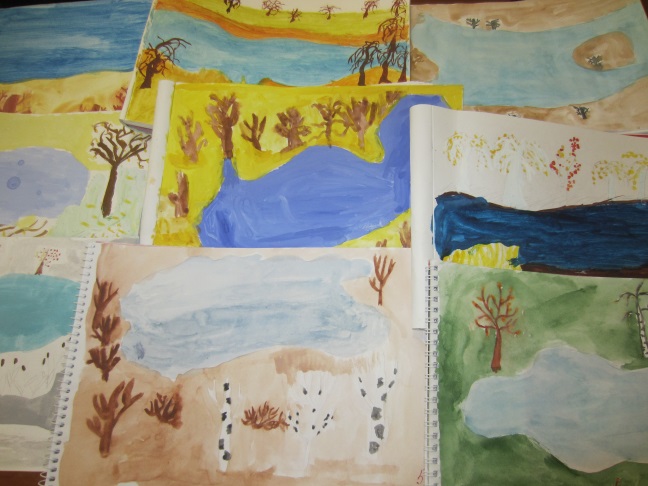 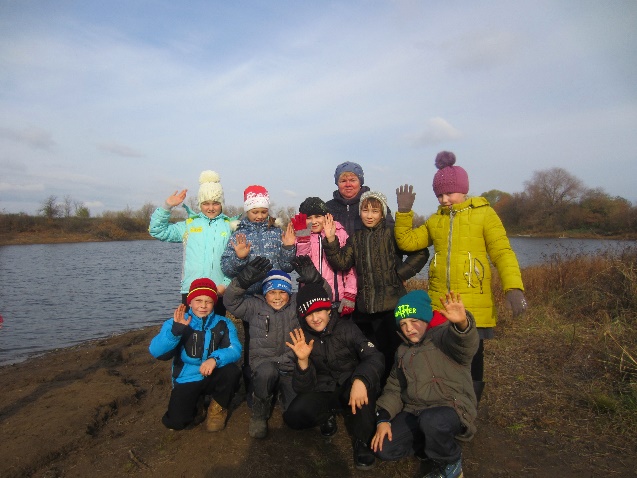 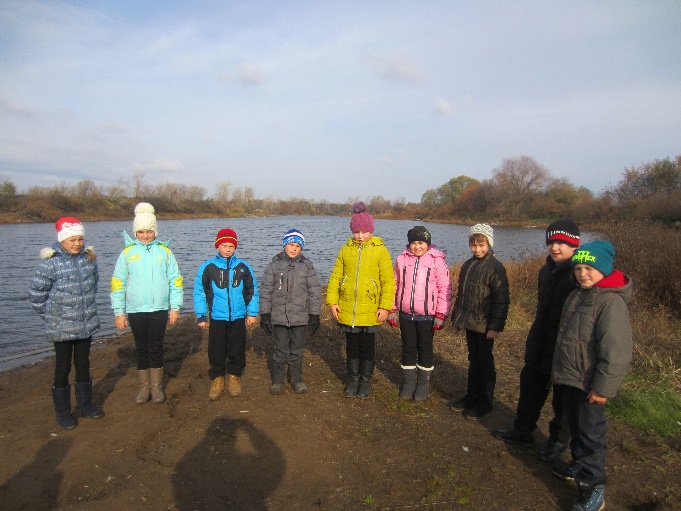 